САРАТОВСКАЯ ГОРОДСКАЯ ДУМАРЕШЕНИЕ28.11.2019 № 58-446                                                                                  г. СаратовО реорганизации муниципального унитарного предприятия «Городское  бюро технической инвентаризации» В соответствии со статьей 24 Устава муниципального образования «Город Саратов», решением Саратовской городской Думы от 25.11.2010      № 57-691 «О Порядке принятия решений о создании, реорганизации и ликвидации муниципальных унитарных и казенных предприятий города Саратова» Саратовская городская Дума РЕШИЛА:1. Реорганизовать муниципальное унитарное предприятие «Городское бюро технической инвентаризации» в форме преобразования в муниципальное бюджетное учреждение «Городское бюро технической инвентаризации».2. Определить основной целью деятельности муниципального бюджетного учреждения «Городское бюро технической инвентаризации» -  оказание услуг по технической инвентаризации объектов недвижимости, предоставлению учетно-технической документации, а также проведению кадастровых работ для нужд органов местного самоуправления муниципального образования «Город Саратов», юридических и физических лиц.3. Определить, что функции и полномочия учредителя в отношении муниципального бюджетного учреждения «Городское бюро технической инвентаризации» осуществляет администрация муниципального образования «Город Саратов».4. Администрации муниципального образования «Город Саратов» осуществить необходимые организационные мероприятия по реорганизации муниципального унитарного предприятия «Городское бюро технической инвентаризации».5. Настоящее решение вступает в силу со дня его официального опубликования.ПредседательСаратовской городской Думы                                                      В.В. МалетинГлава муниципального образования «Город Саратов»                                                         М.А. Исаев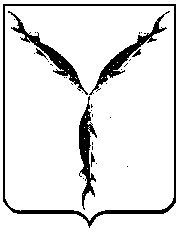 